24/07/2023BionexoRESULTADO – TOMADA DE PREÇON° 2023177TP40574HEMUO Instituto de Gestão e Humanização – IGH, entidade de direito privado e sem fins lucrativos,classificado como Organização Social, vem tornar público o resultado da Tomada de Preços, com afinalidade de adquirir bens, insumos e serviços para o HEMU - Hospital Estadual da Mulher, comendereço à Rua R-7, S/N, Setor Oeste, Goiânia, CEP: 74.125-090Bionexo do Brasil LtdaRelatório emitido em 24/07/2023 16:40CompradorIGH - HEMU - Hospital Estadual da Mulher (11.858.570/0002-14)AV. PERIMETRAL, ESQUINA C/ RUA R7, SN - SETOR COIMBRA - GOIÂNIA, GO CEP: 74.530-020Relação de Itens (Confirmação)Pedido de Cotação : 299314640COTAÇÃO Nº 40574 - MANUTENÇÃO PREDIAL - HEMU JUN/2023Frete PróprioObservações: *PAGAMENTO: Somente a prazo e por meio de depósito em conta PJ do fornecedor. *FRETE: Só serãoaceitas propostas com frete CIF e para entrega no endereço: RUA R7 C/ AV PERIMETRAL, SETOR COIMBRA, Goiânia/GOCEP: 74.530-020, dia e horário especificado. *CERTIDÕES: As Certidões Municipal, Estadual de Goiás, Federal, FGTS eTrabalhista devem estar regulares desde a data da emissão da proposta até a data do pagamento. *REGULAMENTO: Oprocesso de compras obedecerá ao Regulamento de Compras do IGH, prevalecendo este em relação a estes termos emcaso de divergência.Tipo de Cotação: Cotação NormalFornecedor : Todos os FornecedoresData de Confirmação : TodasFaturamentoMínimoValidade daPropostaCondições dePagamentoFornecedorPrazo de EntregaFrete ObservaçõesMarlene Custodia De AraujoLagaresGOIÂNIA - GO5 dias apósconfirmação1R$ 1.000,000024/07/202330 ddlCIFnullEvando Lagares - (62) 3942-5787americacomercialservicos@gmail.comMais informaçõesProgramaçãode EntregaPreço PreçoUnitário FábricaValorTotalProdutoCódigoFabricanteEmbalagem Fornecedor Comentário JustificativaRent(%) QuantidadeUsuárioADITIVOIMPERMEABILIZANTEEM PO PARACONCRETO EARGAMASSA ->IMPERMEABILIZANTE 39804PLASTIFICANTEPARA ARGAMASS;DESCRIÇÃO SIMILARCOM A IMPERIKA -QUILODaniellyEvelynPereira DaCruzADITIVOMarleneCustodia DeAraujoLagaresIMPERMEABILIZANTEEM PO IMPERSIKA -IMPERSIKAR$R$R$146,10001-AVULSAnull-3 Quilograma48,7000 0,000024/07/202315:01DaniellyEvelynPereira DaCruzMarleneCustodia DeAraujoBUCHA TIJOLOFURADO 6MM -UNIDADEBUCHA TIJOLOFURADO 6MM -IVASAR$R$R$12,0000233998239983--AVULSAAVULSAnullnull--200 Unidade0,0600 0,0000Lagares24/07/202315:01DaniellyEvelynPereira DaCruzMarleneCustodia DeAraujoBUCHA TIJOLOFURADO 8MM -UNIDADEBUCHA TIJOLOFURADO 8MM -IVASAR$R$R$36,0000200 Unidade0,1800 0,0000Lagares24/07/202315:01DOBRADICA DEFERRO ZINCADO.1/2 -> - MEDIDASAPROXIMADASCOMPRIMENTO 8.6 35802CM LARGURA 5.6 CMDaniellyEvelynPereira DaCruz3MarleneCustodia DeAraujoDOBRADICA DEFERRO ZINCADO3.1/2 - 3 FR$R$R$52,00004-AVULSAnull-10 Unidade5,2000 0,0000Lagares-COM 6 FUROS -24/07/202315:01COM PINO SOLTO. -UNIDADEDaniellyEvelynPereira DaCruzMarleneCustodia DeAraujoFECHADURA RETAEXTERNA CROMADA 47278FECHADURAEXTERNA CROMADA40 MM - SOPRANOR$R$R$496,000056--AVULSAAVULSAnullnull--10 Unidade10 Lata49,6000 0,000040 X 53 MMLagares24/07/202315:01MASSA PVA LATA 18 2261MASSA PVA 25 KG -MarleneR$R$R$Daniellyhttps://bionexo.bionexo.com/jsp/RelatPDC/relat_adjudica.jsp1/2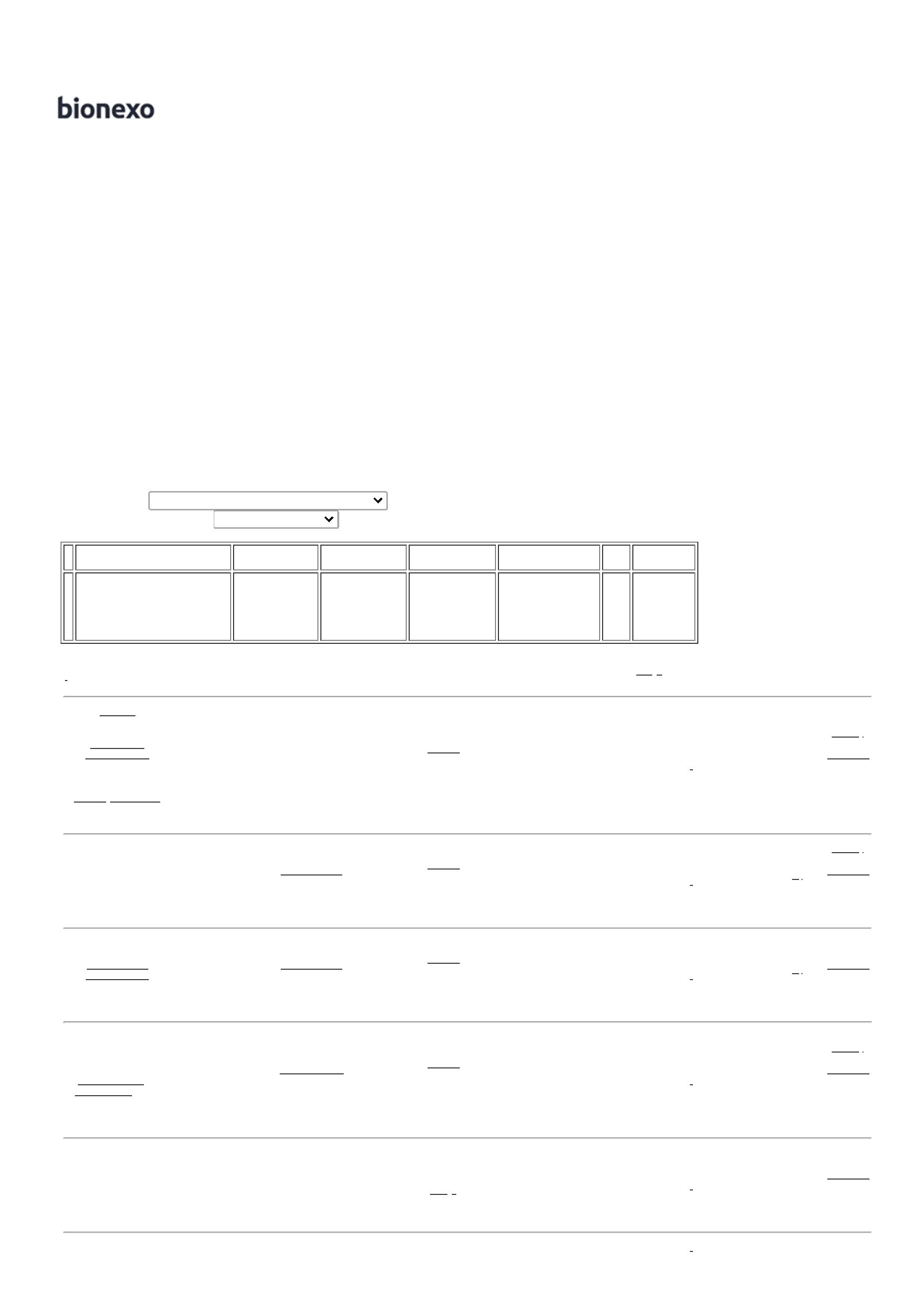 24/07/2023BionexoLTS ->EM LATA COM8LTS OU CAIXACOM 28KG - LATALEINERTEXCustodia DeAraujoLagares61,7500 0,0000617,5000EvelynPereira DaCruz124/07/202315:01DaniellyEvelynPereira DaCruzMarleneCustodia DeAraujoPARAFUSO S-6 -UNIDADEPARAFUSO S-6 -IVASAR$R$R$16,00007891872218494---AVULSAAVULSAAVULSAnullnullnull---200 Unidade200 Unidade20 Unidade0,0800 0,0000Lagares24/07/202315:01DaniellyEvelynPereira DaCruzMarleneCustodia DeAraujoPARAFUSO PHILIPSB. CH. 50X50 MM -BLPARAFUSO S-8 -UNIDADER$R$R$34,00000,1700 0,0000Lagares24/07/202315:01DaniellyEvelynPereira DaCruzMarleneCustodia DeAraujoTOMADA DUPLA2P+T SISTEMA X 10A 52354RADIAL C/ CAIXATOMADA DUPLA2P+T 10A CORBRANCA - PLUSIER$R$R$165,00008,2500 0,0000Lagares24/07/202315:01TotalParcial:R$8853.053.01.574,6000Total de Itens da Cotação: 9Total de Itens Impressos: 9TotalGeral:R$1.574,6000Clique aqui para geração de relatório completo com quebra de páginahttps://bionexo.bionexo.com/jsp/RelatPDC/relat_adjudica.jsp2/2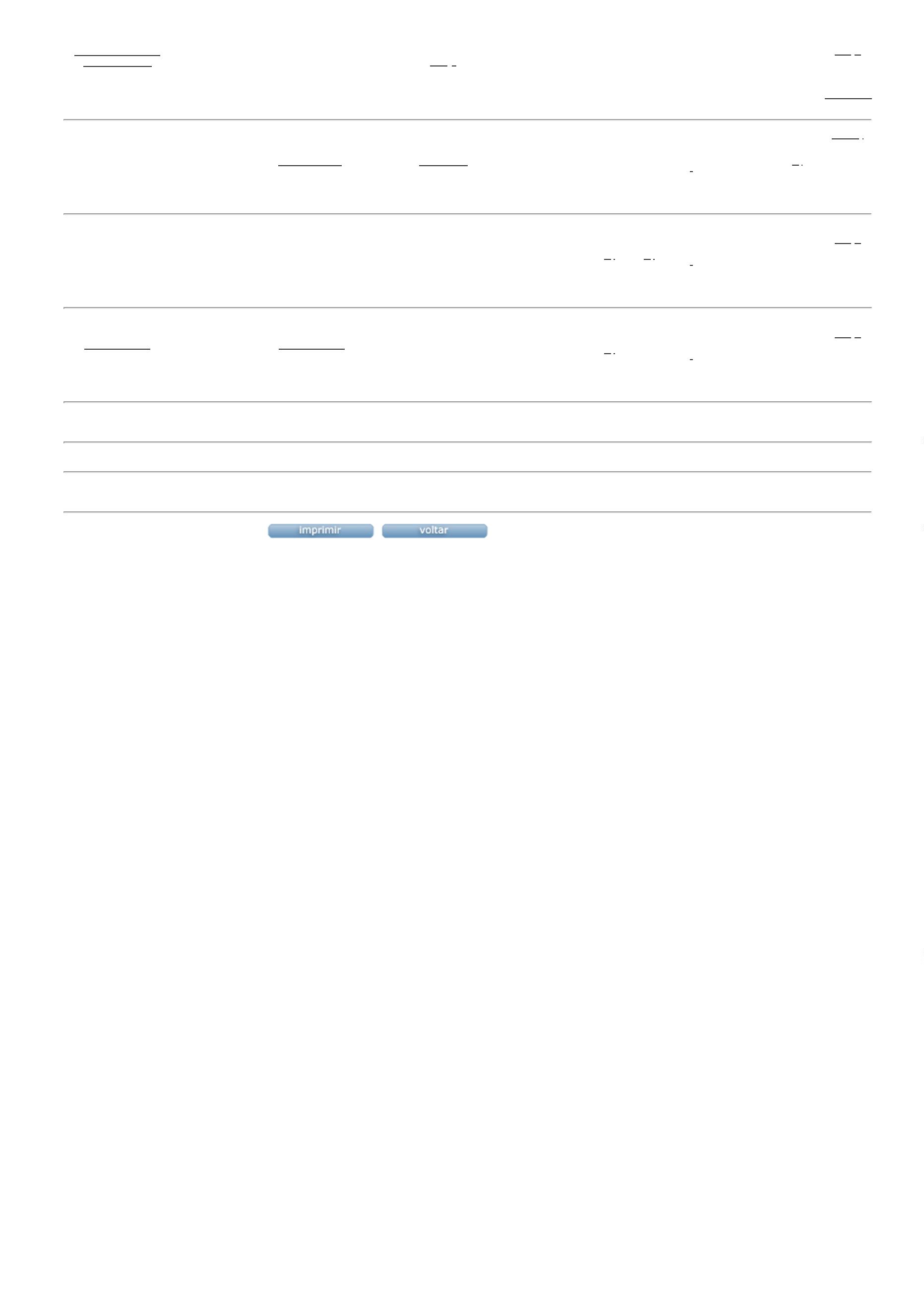 